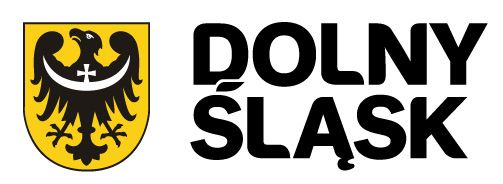 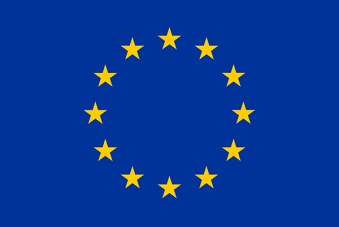 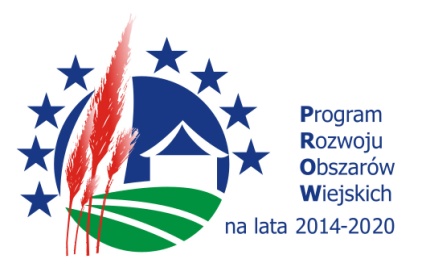 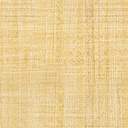    UNIA EUROPEJSKA „Europejski Fundusz Rolny na rzecz Rozwoju Obszarów Wiejskich:                        Europa inwestująca w obszary wiejskie”Operacja współfinansowana ze środków Unii Europejskiej w ramach pomocy technicznej Programu Rozwoju Obszarów Wiejskich na lata 2014-2020. Instytucja Zarządzająca Programem Rozwoju Obszarów Wiejskich na lata 2014-2020 – Minister Rolnictwa i Rozwoju WsiUrząd Marszałkowski Województwa Dolnośląskiego informuje, iż w ramach pomocy technicznej Programu Rozwoju Obszarów Wiejskich na lata 2014-2020 realizuje operację „Delegacje krajowe pracowników realizujących zadania PROW 2014-2020”, której celem jest stworzenie optymalnych warunków dla zapewnienia efektywnej i skutecznej realizacji działań w ramach Programu poprzez odpowiednie wsparcie instytucji zaangażowanych w realizację działań objętych Programem. Planuje się, iż operacja zapewni możliwość funkcjonowania podmiotu odpowiedzialnego za realizację zadań określonych w Programie Rozwoju Obszarów Wiejskich na lata 2014-2020. Operacja współfinansowana ze środków Unii Europejskiej w ramach pomocy technicznej Programu Rozwoju Obszarów Wiejskich na lata 2014-2020.